SIERRA COLLEGE HUMAN DEVELOPMENT AND FAMILY & EARLY CHILDHOOD EDUCATIONADVISORY MEETINGTHURSDAY, OCTOBER 176-8:30 PM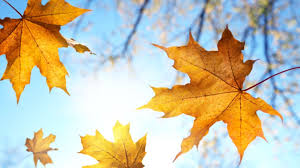 Welcome:  Everyone present introduced themselves and their respective workplace. Program Review debrief:   As is true with all departments in the college, the Human Development and Family department went through a complete program review during the 2018-2019 school year.  We received our results back this summer, and would like to share the summative comments and overall comments with the group.  Please note that one of our “kudos” was an active advisory committee!  We agree, and would like to thank you all for your input into our program!Summative Comments:· Program evaluation summary:The program is making significant efforts to revise and update curriculum and design new career/education pathways for students. Through efforts like statewide alignment and fast-track options to CSUs, they are focusing on changes that will better assist students in pursuing certificates, transfer degrees that lead to higher wage jobs than the data may indicate currently. The department is highly engaged with the employers and students.· Report evaluation summary:The report provides a thorough and thoughtful review of the program. The reviewing committee had only minor suggestions such as more analysis on equity, particularly in light of District goals.· Analysis of resource requests’ relationship to evaluation/review:The ratio of full-time to part-time faculty is a challenge given the struggling enrollment at the satellite campuses and the needs of CTE programs to engagewith their Advisory Committee, employer/regulatory needs, coordination of lab sites, etc.Recommendations to PARACRecommendation:Critical Attention NeededX Opportunity IdentifiedProgram StableAdditional Comments:The Human Development and Family program performs an integral role in the District’s mission. The requests for full-time faculty and a child development center would help the program fulfill its goals and those of the District while also providing service to students and the community while also providing enhanced educational opportunities for students.Spring/Summer course offerings:As of spring 2020, Sierra will be looking to have students enroll in coursework for an entire academic year, versus semester by semester.  We have added a few late start online 8 week courses rather than all day Friday courses, which were highly enrolled but the success rates were low.  These late start classes give students a “do-over” opportunity to raise their GPA, get in 3 more credits before graduation, or boost their GPA.  If these course offerings are successful, we will bring back to see if additional courses can be added (this is a lifespan class, and not an ECE course)Please advertise HDEV 38, an online Adult Mentoring and Supervision course, for spring.  We have discussed this class at past advisory meetings as it is the “the” class that stands in the way of those wishing to be a California Mentor Teacher and host students teachers enrolled in the practicum class.  If you would like additional information about this program, please contact Regina Swaney, Sierra College  Mentor Program Coordinator @ rswaney@placercoe.k12.ca.us Mentor ProgramShelly Boucher reported out on the California Mentor Program (see related agenda item above).  On September 28, 2019, the Sierra College Mentor program co-sponsored an Education Through Music workshop with PCOE, where 50 educators came together to learn about literacy The Richards Institute of Education and Music. Education Through Music (ETM) explores the critical contribution of the aesthetic nature and education of the post-modern child in the age of the digital brain. In this workshop, we will explore ways to better equip early childhood educators for todays learning environments. Through song and play, ETM fosters understanding of human development and learning in light of contemporary research in neuroscience while building the child’s social emotional needs.  It was a great day!Two applications were received and are in review by the Mentor Program Committee.  Both are in Lincoln.  We are in real need of Mentors in Roseville/Rocklin.   Currently, we have two in Auburn, one in Truckee, and two (existing) in Lincoln.  Child Development Training ConsortiumLori Capaul had Child Development Training Consortium packets for all to take back to their programs so that employees taking classes can participate in the stipend reimbursement program.  She happily reported that students are taking more units, and also that she is “ahead” in terms of numbers of students taking advantage of this program this semester.  She has spent more than half of her allotment for this school year already.  Spread the word so that students can take advantage of this wonderful program!  Contact our CDTC Coordinator, Lori Capaul with any questions!  lcapaul@sierracollege.edu Catalog Updates  Debbie Eastman presented catalog/curriculum updates for the following Sierra College Skills Certificates:Infant Toddler Skills CertificateAssociate Teacher Skills CertificateSite Supervisor Skills CertificateThese new catalog updates, do a better job at describing for students the difference between a Sierra College Skills Certificate, and a Child Development Permit as granted through the Commission on Teacher Credentialing.  The coursework has not changed, except a change in the Site Supervisor Skills Certificate from HDEV 38 being a 2 unit class to a 3 unit class.  The group voted unanimously to update these skills certificate descriptions as written.ACT Degree:  Shelly Boucher led the group through this entirely new degree pattern, which has been discussed at the past two advisory meetings.  This final presentation summarized the final degree pattern and language for the Sierra College catalog.  This new degree is the result of a partnership with CSUS through a grant in an effort to address a severe shortage of special education teachers in Sacramento County due to retirements.  Shelly explained that because this is an accelerated program (a Bachelor’s Degree in Child Development and two teaching credentials The group voted unanimously to update these skills certificate descriptions as written.Movie Night:  Shelly is in the process of getting a flyer finalized through our Education Interest Area leadership at the college.  The movie will be presented at the college on November 13, 2020, and is called Teach Us All, a wonderful film about current diversity/segregation in our schools.  It is based on interviews with the Little Rock Nine, and their experiences.  It evaluates the state of education today and includes the state of preschool through high school programs.  We will send out the flyer once approved please spread the word!  We will have 30 minutes of community building/dept resource info/a raffle, and then watch the film together. Community Updates Each member present gave an update about their own agency.  There was a lively conversation about possible certifications for the High School programs present, and suggestions were made to have students apply for their Pediatric First Aid/CPR as well as online CECO modules (https://www.caearlychildhoodonline.org/)  We also discussed Teaching Pyramid as a cache of wonderful free online resources for social emotional development/behavior prevention.  There is talk of future CECO modules to include Teaching Pyramid information as well.  